ЧЕРКАСЬКА ОБЛАСНА РАДАР І Ш Е Н Н Я21.12.2021                                                                              № 10-1/VIIIПро внесення змін до складу постійних комісій Черкаської обласної радиВідповідно до пункту 2 частини першої статті 43 Закону України "Про місцеве самоврядування в Україні", Регламенту Черкаської обласної ради VIII скликання, затвердженого рішенням обласної ради від 21.12.2020 № 3-7/VIII, враховуючи заяви депутатів обласної ради Ткаченка А.М. 
від 15.12.2021, Чена В. Є. від 15.12.2021, Братаніча В.А. від 16.12.2021, обласна рада  в и р і ш и л а :1. Вивести депутата обласної ради Братаніча Володимира Андрійовича зі складу постійної комісії обласної ради з питань комунальної власності, підприємництва та регуляторної політики та обрати його членом постійної комісії обласної ради з питань соціально-економічного розвитку, бюджету та фінансів.2. Вивести депутата обласної ради Ткаченка Анатолія Миколайовича зі складу постійної комісії обласної ради з питань екології, використання природних ресурсів та ліквідації наслідків надзвичайних ситуацій та обрати його членом постійної комісії обласної ради з питань соціально-економічного розвитку, бюджету та фінансів.3. Вивести депутата обласної ради Чена Віталія Єн-Хановича 
зі складу постійної комісії обласної ради з питань комунальної власності, підприємництва та регуляторної політики та обрати його членом постійної комісії обласної ради з питань соціально-економічного розвитку, бюджету та фінансів.Голова									А. ПІДГОРНИЙ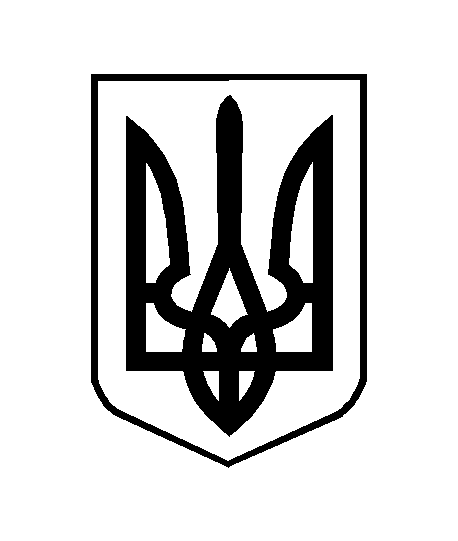 